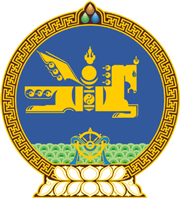 МОНГОЛ УЛСЫН ХУУЛЬ2023 оны 07 сарын 07 өдөр                                                                  Төрийн ордон, Улаанбаатар хот      ХУУЛЬ ХҮЧИНГҮЙ БОЛСОНД      ТООЦОХ ТУХАЙ1 дүгээр зүйл.2007 оны 07 дугаар сарын 05-ны өдөр баталсан Төмөр замын тээврийн тухай хуулийг хүчингүй болсонд тооцсугай. 2 дугаар зүйл.Энэ хуулийг Төмөр замын тээврийн тухай хууль /Шинэчилсэн найруулга/ хүчин төгөлдөр болсон өдрөөс эхлэн дагаж мөрдөнө.МОНГОЛ УЛСЫН ИХ ХУРЛЫН ДАРГА 				Г.ЗАНДАНШАТАР